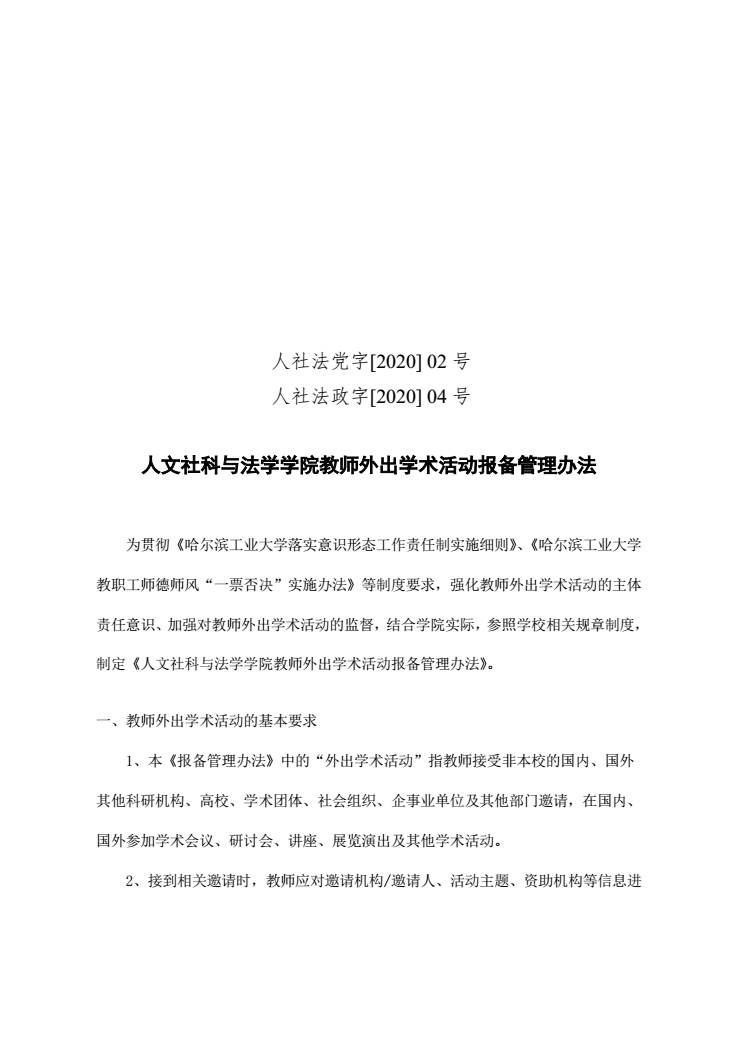 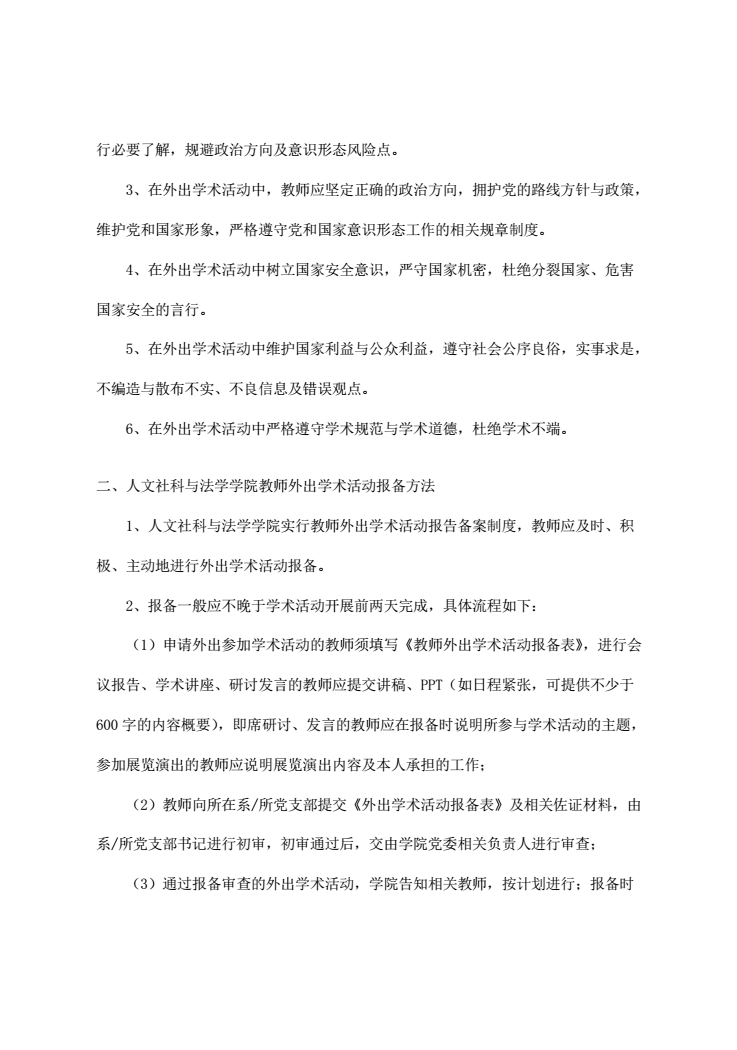 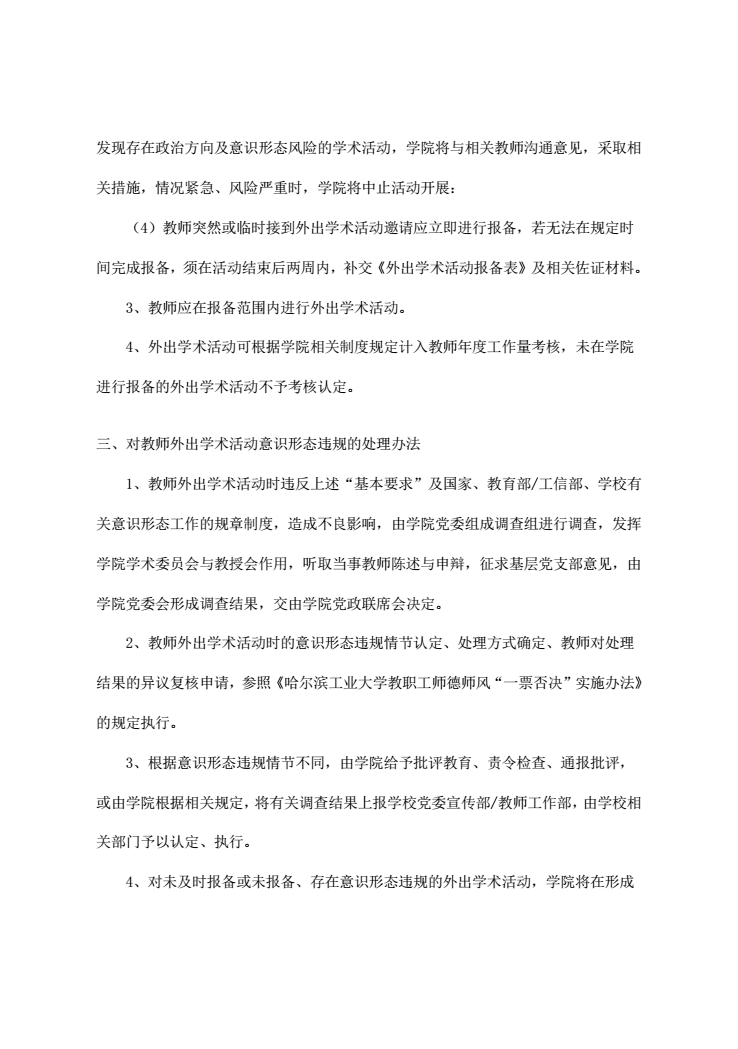 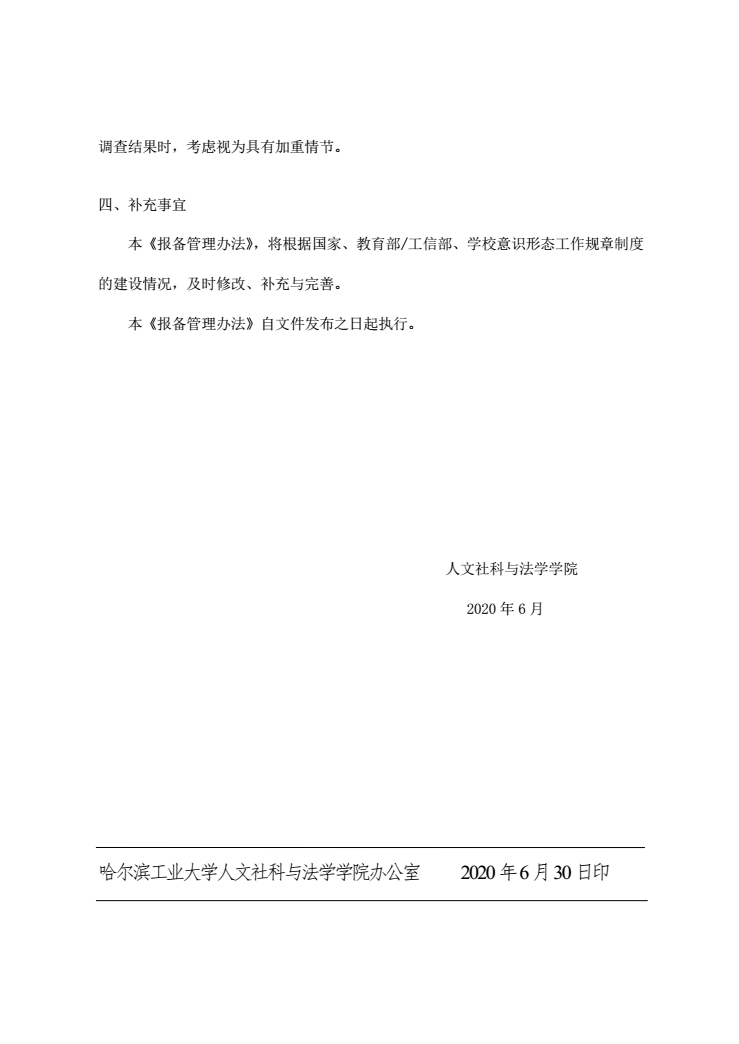 附：人文社科与法学学院教师外出学术活动报备表人文社科与法学学院教师外出学术活动报备表                                                   填表日期：    年   月   日姓名姓名姓名姓名性别性别性别职称职称职称系/所系/所活动类型活动类型活动类型活动类型学术会议/研讨会（   ）学术会议/研讨会（   ）学术会议/研讨会（   ）学术会议/研讨会（   ）学术会议/研讨会（   ）学术会议/研讨会（   ）学术会议/研讨会（   ）学术会议/研讨会（   ）讲座(   )讲座(   )讲座(   )展览演出（   ）展览演出（   ）展览演出（   ）展览演出（   ）展览演出（   ）其他学术活动(   )日期地点地点活动名称活动名称活动名称主办方主办方主办方负责人负责人本人参加学术活动情况（根据不同活动类型选择填写）本人参加学术活动情况（根据不同活动类型选择填写）学术报告/讲座题目与内容简介学术报告/讲座题目与内容简介学术报告/讲座题目与内容简介学术报告/讲座题目与内容简介学术报告/讲座题目与内容简介学术报告/讲座题目与内容简介题目：题目：题目：题目：题目：题目：题目：题目：题目：题目：题目：题目：题目：本人参加学术活动情况（根据不同活动类型选择填写）本人参加学术活动情况（根据不同活动类型选择填写）学术报告/讲座题目与内容简介学术报告/讲座题目与内容简介学术报告/讲座题目与内容简介学术报告/讲座题目与内容简介学术报告/讲座题目与内容简介学术报告/讲座题目与内容简介内容简介：内容简介：内容简介：内容简介：内容简介：内容简介：内容简介：内容简介：内容简介：内容简介：内容简介：内容简介：内容简介：本人参加学术活动情况（根据不同活动类型选择填写）本人参加学术活动情况（根据不同活动类型选择填写）担任会议/研讨会主持/评议人情况担任会议/研讨会主持/评议人情况担任会议/研讨会主持/评议人情况担任会议/研讨会主持/评议人情况担任会议/研讨会主持/评议人情况担任会议/研讨会主持/评议人情况本人参加学术活动情况（根据不同活动类型选择填写）本人参加学术活动情况（根据不同活动类型选择填写）参与讨论/发言情况参与讨论/发言情况参与讨论/发言情况参与讨论/发言情况参与讨论/发言情况参与讨论/发言情况本人参加学术活动情况（根据不同活动类型选择填写）本人参加学术活动情况（根据不同活动类型选择填写）参与展览演出情况参与展览演出情况参与展览演出情况参与展览演出情况参与展览演出情况参与展览演出情况本人参加学术活动情况（根据不同活动类型选择填写）本人参加学术活动情况（根据不同活动类型选择填写）其他活动情况其他活动情况其他活动情况其他活动情况其他活动情况其他活动情况党支部意见党支部意见审核人：年   月   日审核人：年   月   日审核人：年   月   日审核人：年   月   日审核人：年   月   日审核人：年   月   日审核人：年   月   日审核人：年   月   日审核人：年   月   日审核人：年   月   日审核人：年   月   日审核人：年   月   日审核人：年   月   日审核人：年   月   日审核人：年   月   日审核人：年   月   日审核人：年   月   日审核人：年   月   日审核人：年   月   日学院党委意见学院党委意见审核人：年   月   日审核人：年   月   日审核人：年   月   日审核人：年   月   日审核人：年   月   日审核人：年   月   日审核人：年   月   日审核人：年   月   日审核人：年   月   日审核人：年   月   日审核人：年   月   日审核人：年   月   日审核人：年   月   日审核人：年   月   日审核人：年   月   日审核人：年   月   日审核人：年   月   日审核人：年   月   日审核人：年   月   日